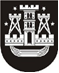 KLAIPĖDOS MIESTO SAVIVALDYBĖS TARYBASPRENDIMASDĖL KLAIPĖDOS LOPŠELIO-DARŽELIO „TRAUKINUKAS“ NUOSTATŲ PATVIRTINIMO2015 m. balandžio 14 d. Nr. T2-57KlaipėdaVadovaudamasi Lietuvos Respublikos vietos savivaldos įstatymo 16 straipsnio 3 dalies 9 punktu, 18 straipsnio 1 dalimi ir Lietuvos Respublikos biudžetinių įstaigų įstatymo 6 straipsnio 5 dalimi, Klaipėdos miesto savivaldybės taryba nusprendžia:Patvirtinti Klaipėdos lopšelio-darželio „Traukinukas“ nuostatus (pridedama).Įgalioti Jolantą Kanišauskienę, Klaipėdos lopšelio-darželio „Traukinukas“ direktorę, pasirašyti nuostatus ir įregistruoti juos Juridinių asmenų registre.Pripažinti netekusiu galios Klaipėdos miesto savivaldybės administracijos direktoriaus 2006 m. vasario 9 d. įsakymą Nr. AD1-270 „Dėl Klaipėdos lopšelio-darželio „Traukinukas“ nuostatų patvirtinimo“.Savivaldybės merasVytautas Grubliauskas